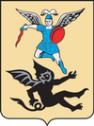 КОНТРОЛЬНО-СЧЕТНАЯ ПАЛАТА МУНИЦИПАЛЬНОГО ОБРАЗОВАНИЯ«ГОРОД АРХАНГЕЛЬСК»163000, Архангельская область, г. Архангельск, пл. В.И. Ленина, д.5, тел./факс:606-782Отчет о деятельности контрольно-счетной палаты муниципального образования «Город Архангельск» за 2020 годНастоящий отчет о деятельности контрольно-счетной палаты муниципального образования «Город Архангельск» за 2020 год (далее – Отчет) подготовлен в соответствии с частью 2 статьи 19 Федерального закона от 07.02.2011 № 6-ФЗ «Об общих принципах организации и деятельности контрольно-счетных органов субъектов Российской Федерации и муниципальных образований» (далее – Федеральный закон № 6-ФЗ),  частью 9 статьи 31 Устава городского округа «Город Архангельск» и частью 2 статьи 20 Положения о контрольно-счетной палате муниципального образования «Город Архангельск», утвержденного решением Архангельской городской Думы от 25.04.2012    № 420 (далее – Положение о контрольно-счетной палате).I. Общие сведения 1.1. ПолномочияКонтрольно-счетная палата муниципального образования «Город Архангельск» (далее – контрольно-счетная палата, КСП) является постоянно действующим органом внешнего муниципального финансового контроля, обладает организационной и функциональной независимостью и осуществляет свою деятельность самостоятельно (статья 1 Положения о контрольно-счетной палате).Полномочия контрольно-счетной палаты определены Бюджетным кодексом Российской Федерации, Федеральным законом № 6-ФЗ, другими федеральными законами, областными законами, Уставом городского округа «Город Архангельск», Положением о контрольно-счетной палате, правовыми актами городского округа «Город Архангельск». Контрольно-счетная палата является участником бюджетного процесса в городском округе «Город Архангельск».1.2. План деятельности на отчетный периодВ соответствии со статьей 12 Федерального закона № 6-ФЗ контрольно-счетная палата в 2020 году осуществляла свою работу на основании Плана деятельности, который в соответствии со статьей 11 Положения о контрольно-счетной палате был разработан и утвержден ею самостоятельно. План деятельности контрольно-счетной палаты муниципального образования «Город Архангельск» на 2020 год утвержден распоряжением контрольно-счетной палаты от 27.12.2019 № 77р (далее – План деятельности на 2020 год).Формирование Плана деятельности на 2020 год осуществлялось с учетом предложений Главы муниципального образования «Город Архангельск», прокуратуры города Архангельска, приоритетных направлений, отраженных в программных документах.Актуальность и целесообразность включения в План деятельности на 2020 год предложенных мероприятий определялась с учетом наличия в рассматриваемых сферах наибольших рисков возникновения нарушений и недостатков, которые потенциально могут приводить к негативным последствиям для бюджета и муниципальной собственности муниципального образования «Город Архангельск» (далее – МО «Город Архангельск»). Мероприятиями Плана деятельности на 2020 год: - охвачены направления расходования средств, предусмотренные бюджетом МО «Город Архангельск»;- обеспечено исполнение полномочий контрольно-счетной палаты;- учтены приоритетные направления, отраженные в программных документах, и поступившие предложения от Главы муниципального образования «Город Архангельск», прокуратуры города Архангельска.II. Результаты деятельности контрольно-счетной палаты 2.1. Общие результаты деятельности контрольно-счетной палатыВ соответствии с утвержденным Планом деятельности на 2020 год контрольно-счетная палата осуществляла следующие виды деятельности: - экспертно-аналитическую; - контрольную; - по контролю устранения нарушений (недостатков) и реализации предложений, отраженных в представлениях (информационных письмах), заключениях (отчетах, информациях) контрольно-счетной палаты; - информационную. В 2020 году контрольно-счетной палатой проведено: - 39 экспертно-аналитических мероприятий, в том числе 2 тематических; - 9 контрольных мероприятий.Кроме того, в течение отчетного периода в рамках Федерального закона от 02.05.2006 № 59-ФЗ «О порядке рассмотрения обращений граждан Российской Федерации» по 9 обращениям граждан (юридических лиц) была осуществлена проверка изложенных в обращениях фактов с запросом дополнительных документов (7 ед.), с проведением выездных мероприятий (2 ед.).2.1.1. Объекты мероприятий внешнего муниципального финансового контроляВсего мероприятиями контрольно-счетной палаты в отчетном периоде было охвачено:в рамках контрольной деятельности - 24 объекта, из них:- 19 главных распорядителей средств городского бюджета (отраслевые (функциональные) органы Администрации МО «Город Архангельск»);- 5 муниципальных учреждений;в рамках экспертно-аналитической деятельности - 87 объектов, из них:- 39 главных распорядителей средств городского бюджета (отраслевые (функциональные) органы Администрации МО «Город Архангельск»,  Архангельская городская Дума);- главные администраторы средств городского бюджета (20 ед.), главные администраторы доходов городского бюджета, не являющиеся получателями средств городского бюджета, поступления в который они администрируют (28 ед.) (в рамках внешней проверки годового отчета об исполнении городского бюджета за 2019 год).2.1.2. Результаты мероприятий внешнего муниципального финансового контроляВ отчетном периоде классификация выявленных контрольно-счетной палатой нарушений осуществлялась с учетом Классификатора нарушений, выявляемых в ходе внешнего государственного контроля (аудита), одобренного Советом контрольно-счетных органов при Счетной палате Российской Федерации 17.12.2014 (протокол № 2-СКСО).Группы нарушений, отраженные в стоимостном и количественном выражении, представлены в таблице ниже и в Приложении №1 к Отчету.Кроме того, контрольно-счетной палатой осуществляется оценка и учет выявленных недостатков, которые выражаются в неэффективной деятельности должностных лиц и организаций, что приводит (или может привести) к негативным последствиям для бюджета и муниципальной собственности МО «Город Архангельск». В 2020 году выявлены недостатки на общую сумму 44 163,01 тыс.руб. (23 случая), а именно: - неэффективное использование бюджетных средств на сумму 41 657,12 тыс.руб. (11 случаев);- неиспользование возможностей получения средств в городской бюджет на сумму     2 505,89 тыс.руб. (1 случай); - иные недостатки (11 случаев).Выявленные нарушения и недостатки отражены в представлениях, заключениях (отчетах, информациях), письмах контрольно-счетной палаты по итогам мероприятий, которые направлены в органы местного самоуправления МО «Город Архангельск», муниципальные учреждения для принятия соответствующих решений.2.1.3. Реализация результатов мероприятий внешнего муниципального финансового контроля По итогам мероприятий внешнего муниципального финансового контроля контрольно-счетной палатой разрабатываются предложения по устранению выявленных нарушений и недостатков. За отчетный период контрольно-счетной палатой подготовлено 218 предложений (рекомендаций) по результатам контрольных и экспертно-аналитических мероприятий, из них учтено органами местного самоуправления и объектами контроля при принятии решений – 158.По результатам реализации предложений контрольно-счетной палаты устранено нарушений (недостатков) на сумму 16 559,73  тыс.руб. (104 случая), принято к сведению в связи с невозможностью устранения на общую сумму 191 035,66 тыс.руб. (159 случаев).На основании составленных контрольно-счетной палатой в отчетном периоде протоколов об административных правонарушениях по результатам мероприятий внешнего муниципального финансового контроля возбуждено 3 дела об административных правонарушениях, из них по следующим составам: - нарушение требований к бюджетному (бухгалтерскому) учету, в том числе к составлению, представлению бюджетной, бухгалтерской (финансовой) отчетности – 2 протокола (1 - по части 2 статьи 15.15.6 Кодекса Российской Федерации об административных правонарушениях (далее - КоАП РФ), 1 - по части 4 статьи 15.15.6 КоАП РФ);- нецелевое использование бюджетных средств - 1 протокол по статье 15.14 КоАП РФ.По результатам рассмотрения протоколов об административных правонарушениях к административной ответственности привлечено 1 должностное лицо с назначением административного наказания в виде административного штрафа, по 2 протоколам – объявлены устные замечания. По результатам рассмотрения объектами контроля представлений, писем контрольно-счетной палаты в 2020 году к дисциплинарной ответственности привлечено 14 должностных лиц объектов контроля.В отчетном периоде по результатам проведенных контрольно-счетной палатой проверок в прокуратуру города Архангельска направлены материалы – по 8 проверкам, в правоохранительные органы - по 1 проверке, в Управление Федеральной антимонопольной службы по Архангельской области – по 2. Информация об отдельных видах деятельности контрольно-счетной палаты представлена в следующих разделах к настоящему Отчету.2.2. Экспертно-аналитическая деятельностьВ отчетном периоде контрольно-счетной палатой проведено 39 экспертно-аналитических мероприятий, по результатам которых подготовлено 38 заключений (отчетов, информаций), в том числе:- 6 заключений по вопросам бюджета (заключения на проект решения Архангельской городской Думы «О городском бюджете на 2021 год и на плановый период 2022 и 2023 годов», на проекты решений Архангельской городской Думы «О внесении изменений в решение Архангельской городской Думы от 13.12.2019 № 190 «О городском бюджете на 2020 год и на плановый период 2021 и 2022 годов»);- 13 заключений на проекты решений Архангельской городской Думы по вопросам соблюдения установленного порядка управления и распоряжения имуществом, находящимся в муниципальной собственности;- 2 заключения по результатам финансово-экономической экспертизы проектов муниципальных правовых актов Архангельской городской Думы и Администрации МО «Город Архангельск» (включая обоснованность финансово-экономических обоснований) в части, касающейся расходных обязательств МО «Город Архангельск»;- 12 заключений на проекты решений Архангельской городской Думы по иным вопросам;-  3 информации о ходе исполнения бюджета МО «Город Архангельск» по итогам мониторинга исполнения городского бюджета за 1 квартал, 1 полугодие и  9 месяцев 2020 года; - по 2 тематическим экспертно-аналитическим мероприятиям подготовлены  заключение по результатам внешней проверки годового отчета об исполнении городского бюджета за 2019 год и отчет по итогам проведения экспертно-аналитического  мероприятия «Анализ объемов незавершенного строительства объектов муниципальной собственности муниципального образования «Город Архангельск» и  результативности мер, направленных на сокращение объемов и количества объектов незавершенного строительства, в 2017 – 2019 годах и за истекший период 2020 года».Всего в отчетном периоде по итогам проведения экспертно-аналитических мероприятий подготовлено 70 предложений (выявлено нарушений (замечаний)), из которых принято 51 или 72,9%.В ходе проведения экспертно-аналитических мероприятий в 2020 году выявлено нарушений на общую сумму 55 632,50 тыс.руб. (23 нарушения), в том числе нарушения при формировании и исполнении бюджета – 55 632,50 тыс.руб. (5 нарушений), 1 нарушение ведения бухгалтерского учета, составления и представления бухгалтерской (финансовой) отчетности, 15 нарушений в сфере управления и распоряжения муниципальной собственностью, 2 иных нарушения. В 2020 году устранены 7 нарушений (без суммового выражения), приняты к сведению в связи с невозможностью устранения нарушения на сумму 55 632,50 тыс.руб. (13 случаев).Кроме того, в ходе проведения экспертно-аналитических мероприятий выявлены недостатки на общую сумму 41 502,41 тыс.руб. (17 случаев), из них неэффективное использование бюджетных средств на сумму 41 502,41 тыс.руб. (8 случаев), иные недостатки (9 случаев).  В 2020 году приняты к сведению 4 выявленных недостатка в связи с невозможностью их устранения.Объем проверенных средств в отчете принят в сумме расходов городского бюджета по решению Архангельской городской Думы от 13.12.2019 № 190 «О городском бюджете на 2020 год и на плановый период 2021 и 2022 годов» на 2020 год (10 921 638,9 тыс.руб.) (фактически составил 58 439 919,4 тыс.руб.).Результаты проведения экспертно-аналитических мероприятий доведены до Архангельской городской Думы, Главы муниципального образования «Город Архангельск», Администрации МО «Город Архангельск». 2.3. Контрольная деятельность В отчетном периоде контрольно-счетной палатой завершены 9 контрольных мероприятий в форме выборочных тематических проверок, из них 6 контрольных мероприятий проведены в соответствии с Планом деятельности на 2020 год и 3 контрольных мероприятия, начатые в 2019 году, - в соответствии с Планом деятельности контрольно-счетной палаты муниципального образования «Город Архангельск» на 2019 год, утвержденным распоряжением контрольно-счетной палаты от 28.12.2018 № 55р  (далее – План деятельности на 2019 год).2.3.1. Результаты контрольной деятельности В отчетном периоде из 9 проведенных контрольных мероприятий было проведено 4 контрольных мероприятия с элементами аудита в сфере закупок, в том числе 1 контрольное мероприятие – аудит в сфере закупок.В 2020 году завершены 1 контрольное мероприятие, проводимое по предложению Главы муниципального образования «Город Архангельск», 3 контрольных мероприятия, проводимые совместно с прокуратурой города Архангельска, 1 контрольное мероприятие  - совместно с контрольно-счетной палатой Архангельской области.По итогам проведения 9 контрольных мероприятий установлено 258 нарушений на общую сумму 375 986,35 тыс.руб., в том числе: - 11 нарушений нецелевого использования бюджетных средств на сумму 3 553,80 тыс.руб.;- 20 нарушений при исполнении бюджета на сумму 3 599,22 тыс.руб.;- 41 нарушение ведения бухгалтерского учета, составления и представления бухгалтерской (финансовой) отчетности на сумму 278 813,88 тыс.руб.;- 32 нарушения  в сфере управления и распоряжения муниципальной собственностью на сумму 12 606,38 тыс.руб.;- 140 нарушений при осуществлении муниципальных закупок и закупок отдельными видами юридических лиц на сумму 77 413,07 тыс.руб.;- 14 иных нарушений без суммового выражения.Кроме того, в 2020 году при проведении контрольных мероприятий выявлены недостатки на общую сумму 2 660,60 тыс.руб. (6 случаев), из них:- неэффективное использование бюджетных средств на сумму 154,71 тыс.руб. (3 случая);- неиспользование возможностей получения средств в городской бюджет на сумму     2 505,89 тыс.руб. (1 случай);- 2 иных недостатка.По итогам проведенных контрольных мероприятий в отчетном периоде наибольший объем нарушений в суммовом выражении выявлен при ведении бухгалтерского учета, составлении и представлении бухгалтерской (финансовой) отчетности (74,2%).Согласно поступившей от объектов контроля информации о принятых по результатам рассмотрения представлений (писем) решениях и мерах в 2020 году устранено нарушений на сумму 16 559,73 тыс.руб. (97 случаев), из них по контрольным мероприятиям, завершенным в 2020 году, - 15 129,10  тыс.руб. (47 случаев нарушений), по контрольным мероприятиям, проведенным в предыдущие периоды, - 1 430,63 тыс.руб. (50 случаев). Кроме того, объектами контроля представлена информация о рассмотрении и принятии к сведению нарушений, по которым устранение невозможно, на сумму              132 897,27 тыс.руб. (139 случаев), из них по контрольным мероприятиям, завершенным в 2020 году, - 115 660,54 тыс.руб. (124 случая), по контрольным мероприятиям, проведенным в предыдущие периоды, - 17 236,73 тыс.руб. (15 случаев).Выявленные в ходе контрольных мероприятий недостатки на сумму 2 505,89 тыс.руб. (3 случая) приняты объектами контроля к сведению в связи с невозможностью устранения.В 2020 году объем проверенных средств составил 2 730 028,17 тыс.руб., из них  бюджетных средств - 2 714 364,39 тыс.руб.По завершенным в отчетном периоде 9 контрольным мероприятиям составлены 17 актов, которые доведены до сведения руководителей объектов проверок, объектам контроля и их должностным лицам направлено 8 информационных писем, вынесено 10 представлений, все представления рассмотрены объектами контроля, из них сняты  с контроля 3 представления. Кроме того, снято с контроля 3 представления по контрольным мероприятиям, проведенным в предыдущих периодах. По направленным в 2020 году в адрес объектов контроля представлениям сумма средств, подлежащих возврату в городской бюджет (возмещению организациям), составила 11 862,77 тыс.руб. (в том числе по неустойкам (штрафам, пени) - 378,76 тыс.руб.), стоимость ненадлежащим образом выполненных работ, по которым заказчик не воспользовался правом предъявить требование по устранению недостатков выполненных работ в пределах гарантийного срока, составила 202,09 тыс.руб.В соответствии с требованиями статьи 8 Положения о контрольно-счетной палате информация о результатах 8 контрольных мероприятий представлена в Архангельскую городскую Думу и Главе муниципального образования «Город Архангельск».2.3.2. Формирование показателей контрольной деятельности С учетом реализации контрольных мероприятий в Отчет включены начатые в 2019 году на основании Плана деятельности на 2019 год и завершенные в 2020 году следующие контрольные мероприятия:- проверка своевременного и полного поступления в бюджет МО «Город Архангельск» неналоговых доходов в 2018 году – текущем периоде 2019 года;- проведение аудита в сфере закупок в отношении муниципальных учреждений МО «Город Архангельск», находящихся в ведении департамента образования Администрации МО «Город Архангельск», за 2018 год – текущий период 2019 года;- проверка законности и эффективности использования в 2018 году – текущем периоде 2019 года средств городского бюджета на строительство детского сада на 280 мест в 7 микрорайоне территориального округа Майская горка города Архангельска  - совместно с прокуратурой города Архангельска.Во исполнение Плана деятельности на 2020 год в отчетном периоде начата                  проверка предоставления и использования субсидий на иные цели муниципальными учреждениями муниципального образования «Город Архангельск», находящимися в ведении департамента образования Администрации МО «Город Архангельск», за 2018 год – истекший период 2020 года. По начатому в отчетном периоде контрольному мероприятию объектами проверки являлись отраслевой орган Администрации МО «Город Архангельск» (1 ед.), 7 муниципальных учреждений (всего 8 объектов контроля). Реализация материалов по данной проверке пройдет в 1 квартале 2021 года, в Отчет данная проверка не вошла. 2.3.3. Основные результаты контрольных мероприятий1. Проверка своевременного и полного поступления в бюджет муниципального образования  «Город Архангельск» неналоговых доходов в 2018 году – текущем периоде 2019 года  По результатам проверки выявлено нарушений на общую сумму 12 597,68 тыс.руб. (18 случаев нарушений), из них 9 случаев нарушений в сфере управления и распоряжения муниципальной собственностью на сумму 12 597,68 тыс.руб., 9 прочих нарушений.Кроме того, выявлены недостатки на сумму 2 505,89 тыс.руб. (3 случая), из них 1 случай неиспользования возможностей получения средств в городской бюджет на сумму   2 505,89 тыс.руб., 2 иных недостатка без суммового выражения.Результатом принятия объектами контроля мер по выполнению предложений КСП явилось устранение нарушений на сумму 12 597,68 тыс.руб. (2 случая), из них возмещено средств в бюджет 35,58 тыс.руб. (1 случай), нарушения и недостатки на сумму 2 505,89 тыс.руб. (19 случаев) приняты объектом контроля к сведению в связи с невозможностью их устранения.2. Проведение аудита в сфере закупок в отношении муниципальных учреждений муниципального образования «Город Архангельск», находящихся в ведении департамента образования Администрации МО «Город Архангельск», за 2018 год – текущий период 2019 года В ходе проверки выявлено нарушений на общую сумму 14 511,60 тыс.руб. (76 случаев нарушений), из них 1 нарушение ведения бухгалтерского учета, составления и представления бухгалтерской (финансовой) отчетности (без суммового выражения), 74 нарушения при осуществлении муниципальных закупок на сумму 14 511,60 тыс.руб., 1 прочее нарушение (без суммового выражения).В результате принятия объектами контроля мер по выполнению предложений КСП объектами контроля устранены 8 нарушений (без суммового выражения). По 68 нарушениям на сумму 14 511,60 тыс.руб. предложения КСП приняты к сведению в связи с невозможностью их устранения.По данным объектов контроля по итогам проведения контрольного мероприятия 5 человек привлечены к дисциплинарной ответственности.По фактам выявленных нарушений по данной проверке в Управление Федеральной антимонопольной службы по Архангельской области направлены материалы, результатом рассмотрения которых явилось возбуждение 5 дел об административных правонарушениях и привлечение к административной ответственности по части 3 статьи 7.32.3 «Нарушение порядка осуществления закупки товаров, работ, услуг отдельными видами юридических лиц» КоАП РФ 1 юридического лица заказчика, по части 4 статьи 7.32 «Нарушение порядка заключения, изменения контракта» КоАП РФ - 2 юридических лиц (заказчика и поставщика) и 2 должностных лиц (заказчика и поставщика).3. Проверка законности и эффективности использования в 2018 году – текущем периоде 2019 года средств городского бюджета на строительство детского сада на 280 мест в 7 микрорайоне территориального округа Майская горка города Архангельска  - совместно с прокуратурой города АрхангельскаПо результатам проведения проверки выявлено нарушений на общую сумму             89 096,55 тыс.руб. (36 случаев), из них 1 случай нецелевого использования бюджетных средств на сумму 298,29 тыс.руб., 1 нарушение в ходе исполнения бюджета без суммового выражения, 3 нарушения ведения бухгалтерского учета, составления и представления бухгалтерской (финансовой) отчетности на сумму 86 822,32 тыс.руб., 1 нарушение в сфере управления и распоряжения муниципальной собственностью на сумму 0,20 тыс.руб., 30 нарушений при осуществлении муниципальных закупок на сумму 1 975,74 тыс.руб.Результатом принятия объектом контроля мер по выполнению предложений КСП явилось устранение нарушений на общую сумму 1 714,98 тыс.руб. (23 случая), из них  1 нарушение в ходе исполнения бюджета, 1 нарушение ведения бухгалтерского учета, составления и представления бухгалтерской (финансовой) отчетности (без суммового выражения), 1 нарушение в сфере управления и распоряжения муниципальной собственностью на сумму 0,20 тыс.руб., 20 нарушений при осуществлении муниципальных закупок на сумму 1 714,78 тыс.руб., в том числе возмещено средств в бюджет на сумму 1,27 тыс.руб. (15 случаев). Кроме того в феврале 2021 года подрядчиком в полном объеме осуществлен возврат средств, использование которых носило нецелевой характер.По 2 случаям нарушений с общей суммой 86 822,32 тыс.руб. предложения КСП объектом контроля приняты к сведению в связи с невозможностью их устранения, устранение остальных нарушений находится на контроле.По фактам выявленных нарушений по данной проверке должностным лицом контрольно-счетной палаты составлен протокол об административном правонарушении по части 4 статьи 15.15.6 КоАП РФ «Нарушение требований к бюджетному (бухгалтерскому) учету, в том числе к составлению, представлению бюджетной, бухгалтерской (финансовой) отчетности» КоАП РФ (грубое нарушение требований к бюджетному учету, в том числе к составлению бюджетной отчетности) в отношении должностного лица главного распорядителя средств городского бюджета, последнему объявлено устное замечание.4. Проверка бюджетной отчетности главных администраторов средств городского бюджета за 2019 год с подготовкой информации для заключения на годовой отчет об исполнении городского бюджета за 2019 год По результатам проверки выявлено 6 нарушений ведения бухгалтерского учета, составления и представления бухгалтерской (финансовой) отчетности на общую сумму 267,61 тыс.руб. Результаты данного контрольного мероприятия вошли в заключение на годовой отчет об исполнении городского бюджета за 2019 год. Объектами контроля 1 нарушение (без суммового выражения) устранено, 1 нарушение на сумму 267,61 тыс.руб.  принято к сведению в связи с невозможностью устранения.По результатам проверки должностным лицом контрольно-счетной палаты составлен протокол об административном правонарушении по части 2 статьи 15.15.6 «Нарушение требований к бюджетному (бухгалтерскому) учету, в том числе к составлению, представлению бюджетной, бухгалтерской (финансовой) отчетности» КоАП РФ  (незначительное искажение показателей бюджетной отчетности) в отношении должностного лица главного распорядителя средств городского бюджета, последнему вынесено устное замечание.5. Проверка предоставления и использования муниципальным учреждением культуры муниципального образования «Город Архангельск» «Архангельский городской культурный центр» субсидий на финансовое обеспечение выполнения муниципального задания и иные цели, а также  соблюдения установленного порядка управления и распоряжения имуществом, закрепленным за учреждением, за 2019 год - истекший период 2020 года (по предложению Главы муниципального образования «Город Архангельск») В ходе контрольного мероприятия выявлено нарушений на общую сумму 3 812,75 тыс.руб. (42 случая), в частности 11 нарушений в ходе исполнения бюджета на сумму         3 599,22 тыс.руб., 9 нарушений ведения бухгалтерского учета, составления и представления бухгалтерской (финансовой) отчетности на сумму 205,03 тыс.руб., 21 нарушение в сфере управления и распоряжения муниципальной собственностью на сумму 8,50 тыс.руб., 1 прочее нарушение.По итогам проведения проверки устранено 6 нарушений на сумму 8,50 тыс.руб., в том числе возмещено средств учреждения на сумму 8,50 тыс.руб. (2 случая), 25 нарушений на сумму 575,97 тыс.руб. объектом контроля приняты к сведению в связи с невозможностью их устранения, устранение остальных нарушений находится на контроле.По данным объектов контроля по итогам проведения контрольного мероприятия 9 человек привлечены к дисциплинарной ответственности.6. Проверка расходования бюджетных средств в рамках государственной программы Архангельской области «Формирование современной городской среды в Архангельской области» на благоустройство общественной территории «Парк по  пр. Лениградскому от ул. Галушина до ул. Красной Звезды» в 2018 - 2019 годах (совместно с контрольно-счетной палатой Архангельской области)По итогам проведения проверки выявлено нарушений на общую сумму 43 088,29 тыс.руб. (19 случаев), из них нецелевое использование бюджетных средств на сумму         1 000,13 тыс.руб. (5 случаев), нарушения ведения бухгалтерского учета, составления и представления бухгалтерской (финансовой) отчетности (3 случая), нарушение в сфере управления и распоряжения муниципальной собственностью (1 случай),  нарушения при осуществлении муниципальных закупок на сумму 42 088,16 тыс.руб. (10 случаев).Результатом принятия объектом контроля мер по выполнению предложений контрольно-счетных органов явилось устранение нарушений на общую сумму 715,74 тыс.руб. (3 случая), из них возмещено средств в бюджет на сумму 350,23 тыс.руб. (2 случая), устранено нарушение при осуществлении муниципальных закупок на сумму 365,51 тыс.руб. (1 случай).Нарушения на сумму 79,66 тыс.руб. (8 случаев) объектом контроля приняты к сведению в связи с невозможностью их устранения, устранение остальных нарушений находится на контроле.По фактам выявленных нарушений по данной проверке в Управление Федеральной антимонопольной службы по Архангельской области направлены материалы, результатом рассмотрения которых явилось привлечение к административной ответственности по части 2 статьи 7.31 «Нарушение порядка ведения реестра контрактов, заключенных заказчиками, реестра контрактов, содержащего сведения, составляющие государственную тайну, реестра недобросовестных поставщиков (подрядчиков, исполнителей)» КоАП РФ  должностного лица заказчика. 7. Проверка использования средств городского бюджета на строительство кладбища в деревне Валдушки за 2018 год – истекший период 2020 года (совместно с прокуратурой города Архангельска)В ходе проверки контрольно-счетной палатой выявлено нарушений на общую сумму     18 388,66 тыс.руб. (15 случаев нарушений), из них нецелевое использование бюджетных средств на сумму 33,17 тыс.руб. (1 случай), нарушения ведения бухгалтерского учета, составления и представления бухгалтерской (финансовой) отчетности (2 случая), нарушения при осуществлении муниципальных закупок на сумму 18 355,49 тыс.руб. (9 случаев), 3 прочих нарушения.В результате принятия объектами контроля мер по выполнению предложений КСП объектом контроля устранены нарушения на общую сумму 2,94 тыс.руб. (1 случай) в виде возврата средств в городской бюджет. По 4 случаям нарушений с общей суммой нарушений 13 403,38 тыс.руб. предложения КСП объектами контроля приняты к сведению в связи с невозможностью их устранения, устранение остальных нарушений находится на контроле.По факту выявленного нецелевого использования бюджетных средств по данной проверке должностным лицом контрольно-счетной палаты составлен протокол об административном правонарушении по статье 15.14 «Нецелевое использование бюджетных средств» КоАП РФ в отношении должностного лица главного распорядителя средств городского бюджета, последнему назначено административное наказание в виде административного штрафа в размере 20,0 тыс.руб.8. Проверка использования бюджетных средств на создание дополнительных мест в системе дошкольного образования, а также анализ участия муниципального образования «Город Архангельск» в реализации национального проекта «Демография» в 2018-2019 годах и истекшем периоде 2020 года (общероссийское мероприятие) По результатам проверки выявлено нарушений на общую сумму 191 608,18 тыс.руб. (25 случаев), из них 7 случаев нарушений в ходе исполнения бюджета, 15 случаев нарушения ведения бухгалтерского учета, составления и представления бухгалтерской (финансовой) отчетности на сумму 191 518,92 тыс.руб., 3 случая нарушений при осуществлении муниципальных закупок на сумму 89,26 тыс.руб.В результате принятия объектом контроля мер по выполнению предложений КСП устранены 3 нарушения при осуществлении муниципальных закупок на сумму 89,26 тыс.руб., из них возращено в бюджет 89,26 тыс.руб. (1 случай), устранение остальных нарушений находится на контроле.9. Проверка использования в 2018 году – истекшем  периоде 2020 года бюджетных средств на благоустройство дворовых территорий многоквартирных домов в муниципальном образовании «Город Архангельск» (совместно с прокуратурой города Архангельска)В ходе контрольного мероприятия выявлено нарушений на общую сумму 2 615,03 тыс.руб. (21 случай), из них 4 случая нецелевого использования бюджетных средств на сумму 2 222,21 тыс.руб., 1 случай нарушений в ходе исполнения бюджета, 2 случая нарушений ведения бухгалтерского учета, составления и представления бухгалтерской (финансовой) отчетности, 14 случаев нарушений при осуществлении муниципальных закупок на сумму 392,82 тыс.руб. Кроме того, установлено неэффективное использование бюджетных средств (ст.34 БК РФ) на общую сумму 154,71 тыс.руб. (3 случая).	Информация об устранении нарушений по данной проверке ожидается в 1 квартале 2021 года. По указанным выше завершенным в 2020 году контрольным мероприятиям у объектов контроля, которыми заключены договоры по ведению бюджетного (бухгалтерского) учета, формированию бюджетной, финансовой и иной отчетности с муниципальным казенным учреждением МО «Город Архангельск» «Центр бухгалтерского и экономического обслуживания», выявлены нарушения ведения бухгалтерского учета, составления и представления бухгалтерской (финансовой) отчетности на сумму 268,87 тыс.руб. (15 случаев).Нарушения установлены по 4 администрациям территориальных округов Администрации МО «Город Архангельск» (администрации Соломбальского территориального округа, администрации Исакогорского и Цигломенского территориальных округов, администрации Октябрьского территориального округа, администрации Маймаксанского территориального округа) на общую сумму 267,61 тыс.руб. (7 случаев), по 1 муниципальному учреждению МО «Город Архангельск» (МУК МО «Город Архангельск» «Архангельский городской культурный центр») - на общую сумму 1,26 тыс.руб. (8 случаев).2.4. Контроль устранения нарушений (недостатков) и реализации предложений, отраженных в представлениях (информационных письмах), заключениях (отчетах, информациях) контрольно-счетной палаты Контрольно-счетная палата уделяла особое внимание контролю за результатами проведенных контрольно-счетной палатой мероприятий внешнего муниципального финансового контроля с целью устранения выявленных нарушений и недостатков, а также предотвращения их в дальнейшем.В течение 2020 года контрольно-счетной палатой осуществлялся мониторинг исполнения представлений (информационных писем), реализации предложений, отраженных в заключениях (отчетах, информациях) контрольно-счетной палаты, направленных по результатам проведенных контрольных и экспертно-аналитических  мероприятий.Муниципальные контрольно-счетные органы не наделены законодательно полномочиями по устранению нарушений и недостатков, выявленных по результатам мероприятий внешнего муниципального финансового контроля. Выбор и реализация механизма устранения нарушений и недостатков осуществляются исполнительным и представительным органом местного самоуправления самостоятельно.Анализ устранения выявленных контрольно-счетной палатой нарушений показал, что по результатам контрольных и экспертно-аналитических мероприятий объектами контроля устранено нарушений на сумму 16 559,73  тыс.руб. (104  случая), принято к сведению в связи с невозможностью устранения на общую сумму 188 529,77 тыс.руб. (152 случаев).Кроме того, приняты к сведению в связи с невозможностью устранения выявленные в ходе проведения контрольных и экспертно-аналитических мероприятий недостатки на сумму 2 505,89 тыс.руб. (7 случаев). III. Взаимодействие контрольно-счетной палаты по вопросам внешнего муниципального финансового контроляВ отчетном периоде в рамках заключенных соглашений контрольно-счетная палата  взаимодействовала с органами прокуратуры, иными правоохранительными,  контрольными органами.  В целях взаимодействия в рамках заключенных соглашений, а также в соответствии с требованиями статей 17, 19 Положения о контрольно-счетной палате материалы контрольных мероприятий направлялись в прокуратуру города Архангельска, правоохранительные органы, Управление Федеральной антимонопольной службы по Архангельской области.По направленным в прокуратуру города Архангельска материалам по 8 проверкам контрольно-счетной палатой получена информация о неприменении мер прокурорского реагирования по 3 проверкам, завершенным в 2020 году, в связи с принятием исчерпывающих мер для устранения выявленных нарушений и недопущению их в дальнейшем, по 1 проверке получена информация о направлении отчета по результатам проверки в правоохранительные органы для изучения и рассмотрения вопроса о наличии оснований для организации проверки в порядке ст.ст.144-145 УПК РФ, по остальным проверкам информация ожидается.Согласно информации правоохранительных органов по 1 проверке, проведенной контрольно-счетной палатой в 2019 году, возбуждено уголовное дело, расследование приостановлено в связи с не установлением лица, подлежащего привлечению в качестве обвиняемого; по 1 проверке, проведенной в 2018 году, фактов противоправных действий не установлено.По представленной Управлением Федеральной антимонопольной службы по Архангельской области информации по 1 проведенной контрольно-счетной палатой проверке за период 2018 год – истекший период 2019 года возбуждены 5 дел об административных правонарушениях, из них 1 дело по части 3 статьи 7.32.3 «Нарушение порядка осуществления закупки товаров, работ, услуг отдельными видами юридических лиц» КоАП РФ и 4 дела по части 4 статьи 7.32 «Нарушение порядка заключения, изменения контракта» КоАП РФ. Результатом рассмотрения дел явилось назначение административных наказаний в виде административных штрафов в отношении 3 юридических лиц (2 заказчиков (дошкольных образовательных учреждений) по части 3 статьи 7.32.3  и части 4 статьи 7.32 КоАП РФ), 1 поставщика по  части 4 статьи 7.32 КоАП РФ) в сумме 50,0 тыс.руб., 100,0 тыс.руб., 100,0 тыс.руб. соответственно и 2 должностных лиц (заказчика и поставщика по части 4 статьи 7.32 КоАП РФ) в сумме по 20,0 тыс.руб. на каждого. По совместно проведенному с контрольно-счетной палатой Архангельской области контрольному мероприятию за период 2018 - 2019 годы  по части 2 статьи 7.31 «Нарушение порядка ведения реестра контрактов, заключенных заказчиками, реестра контрактов, содержащего сведения, составляющие государственную тайну, реестра недобросовестных поставщиков (подрядчиков, исполнителей)» КоАП РФ возбуждено 2 дела об административных правонарушениях, одно из которых прекращено в связи с отсутствием состава административного правонарушения, результатом рассмотрения второго явилось вынесение постановления о наложении административного штрафа в размере 20,0 тыс.руб. отношении должностного лица заказчика.В рамках взаимодействия с контрольно-надзорными органами в отчетном периоде контрольно-счетная палата взаимодействовала с Управлением Федерального казначейства по Архангельской области по вопросам деятельности контрольно-счетной палаты.В 2020 году контрольно-счетная палата при осуществлении своей деятельности взаимодействовала с контрольно-счетными органами муниципальных образований Архангельской области, а также с контрольно-счетными палатами муниципальных образований других субъектов Российской Федерации. В отчетном периоде проведено совместное контрольное мероприятие с контрольно-счетной палатой Архангельской области.С 2010 года контрольно-счетная палата является членом Союза муниципальных контрольно-счетных органов, участие в его работе позволяет муниципальным контрольно-счетным органам взаимодействовать на профессиональной основе, обмениваться опытом и мнениями, получать доступ к лучшим практикам контрольных и экспертно-аналитических мероприятий. В 2020 году сотрудники контрольно-счетной палаты приняли участие в конференции Совета контрольно-счетных органов Архангельской области, конференции Союза муниципальных контрольно-счетных органов по тематике деятельности контрольно-счетных органов.IV. Информационная и организационная деятельностьВ соответствии со статьей 19 Федерального закона № 6-ФЗ, статьей 20 Положения о контрольно-счетной палате на официальном информационном интернет-портале МО «Город Архангельск» контрольно-счетной палатой осуществлялось размещение информации о своей деятельности, о проведенных контрольных и экспертно-аналитических мероприятиях, о выявленных при их проведении нарушениях (недостатках), о внесенных представлениях (направленных информационных письмах), заключениях (отчетах, информациях) и принятых мерах (46 сообщений).В отчетном периоде председатель контрольно-счетной палаты участвовал в заседаниях постоянных комиссий и рабочих групп Архангельской городской Думы, на совещаниях, проводимых заместителями Главы муниципального образования «Город Архангельск», в заседаниях совета при Главе муниципального образования «Город Архангельск» по противодействию коррупции.В 2020 году в контрольно-счетную палату поступило 70 обращений от граждан (юридических лиц). Каждое обращение, поступившее в контрольно-счетную палату, было рассмотрено в установленном федеральным законом порядке.На основании части 3 статьи 8, статьи 10, части 4.1 статьи 11 Федерального закона от 02.05.2006 № 59-ФЗ «О порядке рассмотрения обращений граждан Российской Федерации» часть обращений были переадресованы соответствующим органам (организациям) в соответствии с компетенцией (55 ед.), по вопросам, изложенным в обращениях граждан и находящимся в компетенции контрольно-счетной палаты, заявителям даны ответы по существу (13 ед.), заявителям направлены информационные письма о невозможности дать ответ на обращение в связи с отсутствием сути предложения, заявления или жалобы (2 ед.). Кроме того направлены информационные письма соответствующим органам (должностным лицам) по вопросам, решение которых относится к компетенции нескольких органов (должностных лиц).В рамках Федерального закона от 02.05.2006 № 59-ФЗ «О порядке рассмотрения обращений граждан Российской Федерации» в отчетном периоде контрольно-счетной палатой по 9 обращениям граждан (юридических лиц) была осуществлена проверка изложенных в обращениях фактов с запросом дополнительных документов (7 ед.), с проведением выездных мероприятий (2 ед.). По результатам данных проверочных мероприятий выявлено 8 нарушений, выразившихся в несоответствии выполненных работ условиям контрактов. В адрес главного распорядителя средств городского бюджета направлено письмо с указанием выявленных нарушений и необходимостью принятия мер. V. Финансовое, материальное и кадровое обеспечение деятельностиВ отчетном периоде составление, ведение и исполнение бюджетной сметы контрольно-счетной палаты, подготовка и представление бухгалтерской (бюджетной) и иной отчетности осуществлялось с учетом положений действующего законодательства.Закупки контрольно-счетной палатой в 2020 году осуществлялись в соответствии с пунктом 4 части 1 статьи 93 Федерального закона от 05.04.2013 №44-ФЗ «О контрактной системе в сфере закупок товаров, работ, услуг для обеспечения государственных и муниципальных нужд».Согласно статье 21 Положения о контрольно-счетной палате материально-техническое, транспортное обеспечение и хозяйственное обслуживание деятельности контрольно-счетной палаты осуществляется муниципальным учреждением МО «Город Архангельск» «Хозяйственная служба» и муниципальным учреждением МО «Город Архангельск» «Центр информационных технологий».В 2020 году на финансовое обеспечение деятельности контрольно-счетной палаты направлено 13 045,2 тыс.руб.В 2020 году контрольно-счетной палатой осуществлялись мероприятия по контролю за представлением сведений о доходах, расходах, об имуществе и обязательствах имущественного характера сотрудников, а также их супруги (супруга) и несовершеннолетних детей. В отчетном периоде 6 муниципальных служащих контрольно-счетной палаты успешно прошли обучение по программам профессионального развития (повышения квалификации), большая часть которых проходила в он-лайн формате (посредством видеосвязи). В целях определения соответствия муниципальных служащих замещаемым должностям муниципальной службы и в соответствии с решением Архангельского городского Совета депутатов от 17.06.2009 № 895 «О порядке аттестации муниципальных служащих в муниципальном образовании «Город Архангельск» в 2020 году планировалось проведение аттестации 1 муниципального служащего контрольно-счетной палаты, однако, в связи с его увольнением до даты проведения аттестация последняя не проводилась.-------------№п/пНаименование группы нарушенийВыявлено нарушенийВыявлено нарушений№п/пНаименование группы нарушенийКол-во,ед.Сумма,тыс. руб.1нецелевое использование бюджетных средств113 553,802нарушения при формировании и исполнении бюджетов2559 231,723нарушения ведения бухгалтерского учета, составления и предоставления бухгалтерской (финансовой) отчетности42278 813,884нарушения в сфере управления и распоряжения муниципальной собственностью4712 606,385нарушения при осуществлении муниципальных закупок и закупок отдельными видами юридических лиц14077 413,076иные160,0Всего281431 618,85